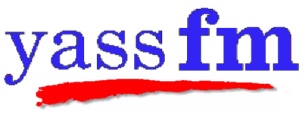 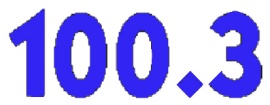 ‘Your Voice in the Valley’2YASYass Community Radio Assn. Inc.Policy No.   19Community Service Announcements.Background.One of the reasons for the establishment of Yass Community Radio Association Inc. was to support local organisations, especially those with a community focus.  Purpose.The purpose of this policy is to ensure that those community announcements, which are information which is of benefit to members of that community organisation, or if it has a monetary benefit, that benefit accrues to the local community, are not charged a fee for the service.  If an announcement does not meet this criterion, it is not a community service announcement and is included in the paid sponsorship listing.  The sole exception to this, at this time, is the occasional, private, household garage sale which will be treated as a Community Service Announcement.Policy.Yass Community Radio Association Inc does not charge for Community Service Announcements.All community service announcements, including those which arrive as recorded announcements are to be approved by the Community Liaison & Promotions Officer or a designated alternative. The required form is to be completed prior to any community service announcement being produced and put to air.Community service announcements that are to be read by presenters should also be approved by the Community Liaison & Promotions Officer or a designated alternative. Scheduling. Some Community Service Announcements deserve to be scheduled to ensure that they are played sufficiently.  Our Code of Practice, training or membership drives, programme meeting announcements, national or state campaigns are some of these.  The decision to schedule is made by the Community Liaison and Promotions Manager or designated alternative.  Non-scheduled CSA’s should be in a separate file i.e. ‘Audio Files to be played’ from where presenters can obtain them and put to air as they choose.AuthorisationThis policy was adopted by the Board of Yass community Radio Association Incorporated, at its meeting held on                    .………………………….				…………………………………Secretary						President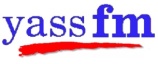 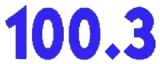 ‘Your Voice in our Valley’Yass Community Radio Assn Inc.         P O Box 51 Yass NSW 2582.         Mob 0477 648 947Studio Phone 62265266           Studio Fax 62265277.          Email : mail@yassfm.orgSupply as much of the information requested below as you can and return to Yass fm.	PRODUCTION    SCHEDULING  Organisation NameOrganisation NameContact personTelephone (b / h)Telephone (b / h)Best timesFaxEmailPhone (evenings)Postal AddressPostal AddressActual LocationActual LocationI ………..………………………..………………….. (please print), am authorised to represent the organisation listed on this announcement request. I have provided accurate information to Yass fm for use in the announcement..……………………………………………….(signature) Position in organisation…………………………….	Date:……./……./………I ………..………………………..………………….. (please print), am authorised to represent the organisation listed on this announcement request. I have provided accurate information to Yass fm for use in the announcement..……………………………………………….(signature) Position in organisation…………………………….	Date:……./……./………I ………..………………………..………………….. (please print), am authorised to represent the organisation listed on this announcement request. I have provided accurate information to Yass fm for use in the announcement..……………………………………………….(signature) Position in organisation…………………………….	Date:……./……./………I ………..………………………..………………….. (please print), am authorised to represent the organisation listed on this announcement request. I have provided accurate information to Yass fm for use in the announcement..……………………………………………….(signature) Position in organisation…………………………….	Date:……./……./………I ………..………………………..………………….. (please print), am authorised to represent the organisation listed on this announcement request. I have provided accurate information to Yass fm for use in the announcement..……………………………………………….(signature) Position in organisation…………………………….	Date:……./……./………Promo  DetailsPlease insert (or attach) your basic message. Include slogans, and point form works well. Our script writers will use this information to write the promo. It is best to keep it simple. A maximum of 50 words can be used in a 30 second announcement.Please insert (or attach) your basic message. Include slogans, and point form works well. Our script writers will use this information to write the promo. It is best to keep it simple. A maximum of 50 words can be used in a 30 second announcement.Please insert (or attach) your basic message. Include slogans, and point form works well. Our script writers will use this information to write the promo. It is best to keep it simple. A maximum of 50 words can be used in a 30 second announcement.Please insert (or attach) your basic message. Include slogans, and point form works well. Our script writers will use this information to write the promo. It is best to keep it simple. A maximum of 50 words can be used in a 30 second announcement.TARGET AUDIENCE:TARGET AUDIENCE:TARGET AUDIENCE:TARGET AUDIENCE:TARGET AUDIENCE::                                    LIGHT                    HEAVY                                 HUMOROUS:                                    LIGHT                    HEAVY                                 HUMOROUS:                                    LIGHT                    HEAVY                                 HUMOROUS:                                    LIGHT                    HEAVY                                 HUMOROUS:                                    LIGHT                    HEAVY                                 HUMOROUSMUSIC PREFERENCES :                                  COUNTRY              CLASSICALMUSIC PREFERENCES :                                  COUNTRY              CLASSICALMUSIC PREFERENCES :                                  COUNTRY              CLASSICALMUSIC PREFERENCES :                                  COUNTRY              CLASSICALMUSIC PREFERENCES :                                  COUNTRY              CLASSICALNO OF VOICES :                    MALE                     FEMALE                                MIXEDNO OF VOICES :                    MALE                     FEMALE                                MIXEDNO OF VOICES :                    MALE                     FEMALE                                MIXEDNO OF VOICES :                    MALE                     FEMALE                                MIXEDNO OF VOICES :                    MALE                     FEMALE                                MIXEDSCHEDULING  PREFERENCES:SCHEDULING  PREFERENCES:SCHEDULING  PREFERENCES:SCHEDULING  PREFERENCES:SCHEDULING  PREFERENCES:DATEBACKING TRACK USED:BACKING TRACK USED:DISK USED:TRACK NO.VOICE USEDSchedule CreatedCommentsCommentsCommentsCommentsCommence DateCommentsCommentsCommentsCommentsCease DateCommentsCommentsCommentsCommentsName of PromoCommentsCommentsCommentsCommentsTimingsMonTuesWedThurFri SatSun